八尾ゆめの森でリフレッシュ（ゆめの森の臨時ようちえん）夏休みに、富山で自然に包まれて、のんびり家族一緒にリフレッシュしませんか？受入家族：	未就学児（低学年）を含む１家族（４人）受入期間等：	８月７日（水）～８月９日（金）３泊４日宿泊施設：	八尾ゆめの森ゆうゆう館		富山県富山市八尾町下笹原678-1　 http://www.uukan.yad.jp/		交通費は自己負担でお願いします。（ＪＲ越中八尾駅前まで）参加費		大人１泊4,000円、小学生以下１泊2,100円、未就学児は無料	　（被災者保養プログラム枠が定員になり次第締め切らせていただきます）。体験工房ワークショップ・バーベキュ昼食・わんぱくゲレンデ・体験農園の利用は無料です。 拡散可連絡事項	住所、電話、家族の名前、性別、年齢（学年）滞在希望期間を明記して、ファクス		で８月５日までにお申し込みください。 		Ｙ・Ｙネット事務局　 富山市山田宿坊１－８　（障害者支援施設あざみ園内） 		FAX：076-457-2303　電話：076-457-2301　ﾒｰﾙｱﾄﾞﾚｽ： azamien@knei.jp　		担当：窪野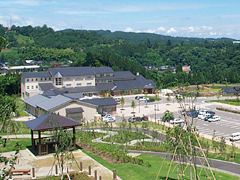 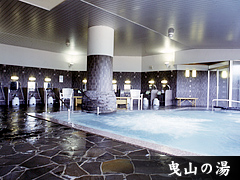 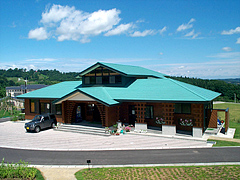 ゆめの森外観		　　　温泉　　　　　　　　　　　　　　体験工房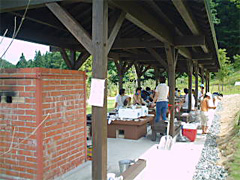 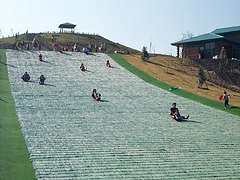 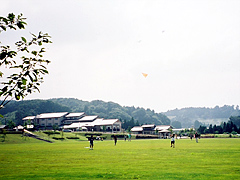 バーベキュー広場		　　　わんぱくゲレンデ　　　　　　　芝生広場八尾ゆめの森でリフレッシュ申込書平成２５年８月　　日Ｙ・Ｙネット事務局　障害者支援施設あざみ園　行 FAX：076-457-2303　　　　ﾒｰﾙ可：azamien@knei.jp住　　所代表者氏名　　　　　　　　　　　　　　性別　　　　　年齢　　　歳大人（　　）名　　・小学生（　　）名・未就学（　　）名電話番号等自宅　　　　　　　　　　　携帯番号ﾒｰﾙｱﾄﾞﾚｽ　　　　　　　＠お子様お名前　　　　　　　　　性別　　　年齢（学年）　　　　　　歳お子様お名前　　　　　　　　　性別　　　年齢（学年）　　　　　　歳お子様（実費）お名前　　　　　　　　　性別　　　年齢（学年）　　　　　　歳同行者（実費）お名前　　　　　　　　　性別　　　年齢　　　　歳滞在希望期間　８月　　日（　　）～　　８月　　日（　　）　　泊　　日到着時間等ゆうゆう館に　　　　時頃着 ・ 越中八尾駅に　　　　時頃着備考依頼事項・メッセージがあればご記入願います。